STRAWBERRY FESTIVAL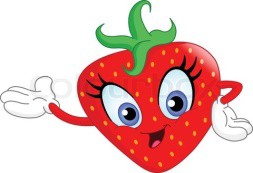 VENDOR FORMDeadline is May 1stBooth Fee is $40 no electric, 110V Electricity $60, 220V Electricity $75No GeneratorsName/Organization/Business  	Address  	Telephone	E-Mail  	Description of food / craft / items you intend to sell or displayWill you need electricity	( Y )  ( N )	If yes, what items will you be using and how many amps?If you would like to dual register for the Strawberry Festival and Pumpkins & Peddlers Festival in October the fee's are as follows: $70 for non-electric, $110 for 110v for both. Fee's are non-refundable.Please return completed application to: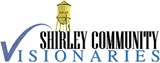 HOLD HARMLESS AGREEMENT:P.O. Box 62 Shirley, IN 47384OR EMAIL: shirleyvisionaries@gmail.comExhibitor releases and holds harmless the facility that is being used, sponsors, owners, managers, merchants associations, agents, servants and volunteers of Shirley Community Visionaries Group from all responsibility, person liability, loss or damage, theft, fire, loss of life, personal injury and / or damage to property that may arise or occur to exhibitor, his employees, agents, servants, associates, goods, property or the public and from any conditions whatsoever that may arise while the premises are in use, during festival hours or when closed after festival hours. We reserve the right to remove exhibitor and exhibits if agreements or rules are not complied with and whose conduct is not acceptable. Misrepresentation on the part of the exhibitor in any form will result in cancellation of space and total loss fee. Entry constitutes an agreement that exhibitor and his representatives take no legal action against any of the above.